City of Waverly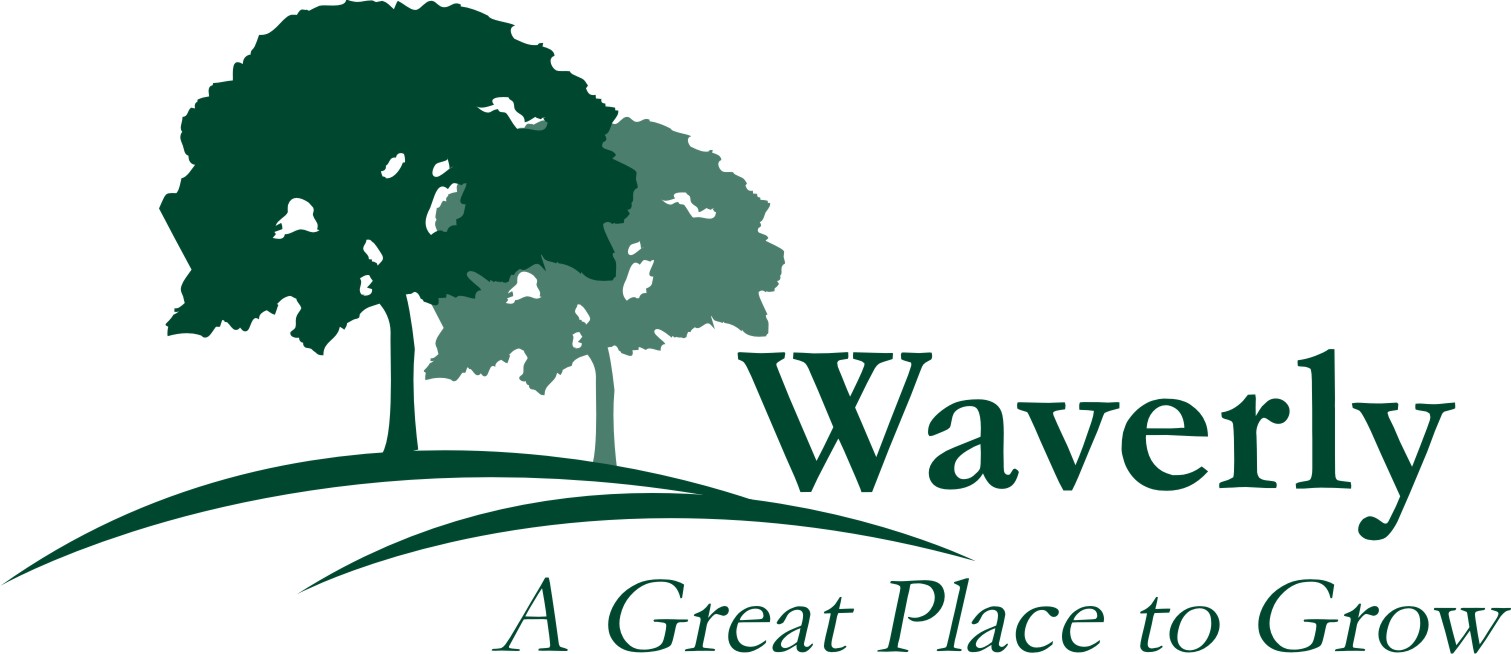 2024 Swim Lesson Registration Form(1 form per student per session) Please Print______________________________________________________________________________Student Name						Age                                M/F                ______________________________________________________________________________Address______________________________________________________________________________City, State, Zip__________________________________________Home:____________________ Cell: _______________________ Parent or Guardian Name 					______________________________________________________________________________*Parent or Guardian E-Mail If your child will be coming to lessons as part of a Daycare/Summer Program, please include name of the program and contact number_________________________________________________________________________________  Swim Lesson Dates:  Classes will run Monday-Thursday.  Friday is reserved as a make-up day.Session 1:  June 3-14		Registration Deadline May 27Session 2:  June 17-28		Registration Deadline June 16Session 3:  July 8-19		Registration Deadline July 7Session 4:  July 22-August 2     Registration Deadline July 21Level 1:        9:00-9:45    9:45-10:30     10:30-11:15      Level 2:        9:00-9:45    9:45-10:30     10:30-11:15      Level 3:        9:00-9:45    9:45-10:30     10:30-11:15Level 4:        9:00-9:45    9:45-10:30     10:30-11:15Level 5&6:   9:00-9:45    9:45-10:30     10:30-11:15Please indicate your session/level/time choices below. We will do our best to meet your first choice. You will be notified by phone/email as to which session your child has been enrolled in.  1st Choice:                       Session 	________________ Level________________ Time____________________2nd Choice:                      Session	________________ Level________________ Time____________________Class Cancellations - We reserve the right to cancel classes due to low enrollment.  Every effort will be made to place your child in another class.Class Combination – We reserve the right to combine appropriate level classes due to limited number of enrolled childrenWeather Cancellation Policy - Every attempt will be made to have classes as scheduled; if classes are canceled, NO REFUNDS will be issued for those days.  Follow or Waverly Aquatic Center Facebook page for lesson cancellations.Contact the Aquatic Center at 402-903-4118 with any questions regarding swim lesson registration.